Hello Everyone Please find an outline of work for the coming week. This week we will be working on addition with renaming or regrouping; where the number of ‘units’ in a problem ends up being 10 or more and we need to change some ‘units’ into ‘tens’. I have attached a step by step explanation of how to do the addition sums and a few examples to follow. We have done a few in school but it’s been a while, so take it slowly and they will be fine Please use the ‘Reading Eggs’ programme daily.This week I would like to see a photo of two pieces of work from everyone:Bua na Cainte page 82;Busy at Maths page 146.I can be emailed on firstclassbweeng2020@gmail.com I really do enjoy seeing the lovely pictures and videos of all of the work and activities that you have been doing. I am so proud of all of your work and I can’t wait to see you all again. I really love seeing how everyone is doing so keep in touch   Stay safe everyone Miss BuckleyExtra activities for the week if you need them.Nuacht / News time: discuss the weather; what day is it today/ tomorrow/ yesterday; what month/ season it is; what activities you have done in the previous few days; places you would like to visit.Cén lá atá againn inniu?  Inniu an ____________Cén lá a bhí againn inné?  Inné an ____________Cén lá a bheidh againn amárach?  Amárach an ____________Cén sort aimsir atá againn? Tá an lá ________Keep a daily diary of what you did/made todayFr Coleman will be saying mass each Sunday at 11am (available online on the Glantane Facebook page). He will be including some of the Communion prayers and hymns in the masses if you would like to listen in and practice the responses, prayers and hymns. Next Sunday the 24th of May he will be offering the Mass for the Communion children.RTE Home school hub has lessons daily from 11am to 12 noonTG4 has daily lessons from 10am to 11amExtra English Reading: Read at home 1 book (online CJFallon)Reading Eggs: spend 30 minutes daily doing reading and activitiesTables race: write out a list of sums and time yourself to see how fast you can do themLego 30 day challengeReading: Spend 30 minutes daily on www.readingeggs.com completing reading and phonics activities‘The Body Coach’ on Facebook or ‘PE with Joe’ on Youtube have 30 minute workouts available daily online www.fyffesfitsquad.ie will start daily fitness sessions at 10am‘Go Noodle’ or ‘Just Dance’ have a range of activities that can be completed indoors With the toys or PE gear you have in your house, make an obstacle course for your family. Time each other completing the courseWith a skipping rope, see how high you can count up to in Irish (like in the Ag Scipeáil poem)Run/jog/walk 2km and time yourself doing it. Each time you complete the 2km try to beat your previous time.Bake some of the recipes that we have made in school already or try a new recipe out and teach us when we are back in schoolScoil na Mara on Facebook (or on Youtube) will be uploading some educational videos on animals and where they live. Episode One explores the seashore and the animals that live thereDesign your own paper plate fan: to cool you down on the warm sunny days. Cut a paper plate in half. Design and colour the back part of each half of the plate. Glue the two halves together, with the design facing out on each side. Glue some lollipop sticks at the bottom as the handle (you will need sellotape to help secure these in place)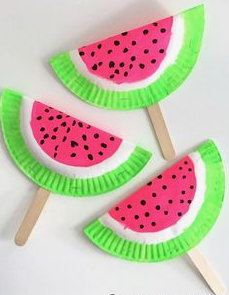 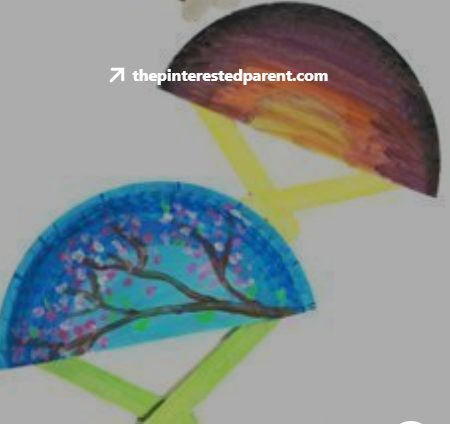 Paper plate Jelly Fish: Paint the top/front of a paper plate and allow to dryDraw a curved line across the middle of the plate and cut along the line carefully to make two jelly fish bodiesAsk mom or dad to help you to make holes in the jellyfish along the curved line with a hole punchThread some different coloured threads through the holes you punched (to make the tentacles) Decorate your jellyfish body with more paint, glitter, colours, stickers, eyes, etcHang your jellyfish inside the window and watch them flowing in the breeze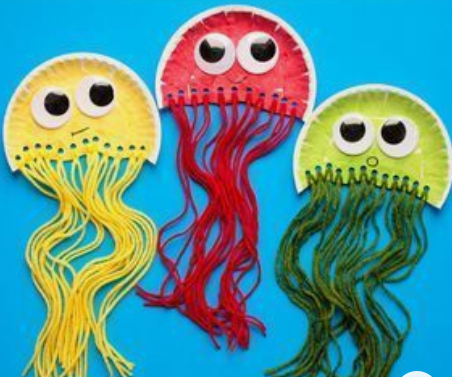 Art competition: details available on www.drawyourhero.ie MondayTuesdayWednesdayThursdayFridaySpellings1st group2nd group3rd group4th groupSpelling testSpellboundActivity a + bActivity c + dActivity e + fActivity g + hTables week 26Monday (-9)Tuesday (-9)Wednesday (-9)Thursday (-9)Tables testMathsP144RegroupingMaking a bundle of ten when the units get too bigP145: RegroupingP146:RegroupingP148: RegroupingSheet Regrouping tens ReadingDenzels HolidayP39P40P41P42Poem: The skateboard twins and worksheetRecorder: 10 minutes every dayPlay the scale and one of the tunes in your list of songsEnglishAll Write Now page 46qu revisionSkills Book E page 52Colour matching wordsAll Write Now page 47y sound = ee soundSkills Book E page 53Capital lettersAll Write Now page 48x,v,w revision SESESmall World:page 21:Weather forecasts long agoSmall World page 30/31: cows and milkSmall World page 59:the farm: milkingSmall World pages 58: The farm: tractorsGaeilgeReading page:An CarnabhalPoem:Ag ScipeáilBua na Cainte:Page 83 dathaigh an pictiúr  Reading page:Caifé CocoBua na Cainte Page 82Scríobh An NuachtReading page: Lachain Bheaga